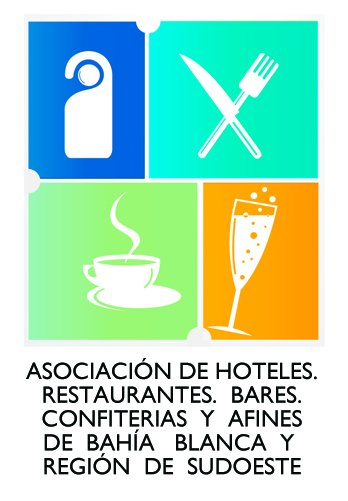 NEWSLETTER N°5Viernes 27 de Abril de 2012LOCALES / NACIONALESFEHGRA en Bahía BlancaTorneo Nacional de Mucamas en Bahía Blanca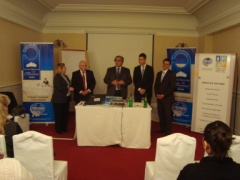 El asesor de FEHGRA, Miguel Estruch y el señor presidente de la Asociación de Hoteles, Restaurantes, Bares, Confiterías y Afines de Bahía Blanca   Dr. Francisco Costa, encabezaron el acto de apertura del entrenamiento en el marco del Torneo Nacional de Mucamas el pasado Jueves 26, en las instalaciones del Hotel Austral el entrenamiento previo a la etapa clasificatoria para el torneo nacional que se desarrollará en un hotel cinco estrellas, de la ciudad de Buenos Aires durante el mes de noviembre.  "Se pretende promover el reconocimiento en las tareas que realizan las mucamas, estimular la superación y el perfeccionamiento del oficio mediante la capacitación, motivando y premiando el esfuerzo, dedicación y destreza de los participantes", aseguró el Director Ejecutivo de la asociación Silvio Rauschenberger en un comunicado de prensa. Ver más en: http://www.lanoticia1.com/noticia/mucamas-compiten-en-torneo-nacional-con-etapa-clasificatoria Oferta de Capacitación Bahía BlancaLa Asociación de Hoteles, Restaurantes, Bares, Confiterías y Afines informa que ha comenzado las gestiones relacionadas con la puesta en marcha de los cursos de capacitación y formación profesional 2012 en los temas: Costos para establecimientos Hoteleros y Gastronómicos, Recepción y Conserjería; Cocina Profesional 2 y 3, Servicio de Mucamas e Introducción a los Primeros Auxilios. Estos cursos son impulsados por la Federación Empresaria, Hotelera, Gastronómica de la República Argentina a través de su departamento de capacitación, quien acompaña el crecimiento, apostando a la calidad y al perfeccionamiento de nuestros recursos humanos. Más información en: Alsina 35, piso 7. E-mail: Info@ahg.org.ar . secretaria@ahg.org.ar  Se realizó en el Calafate, Santa Cruz, la 1° Reunión de Presidentes de Filiales 2012 de la AHTEntre el 19 y 21 de abril, se llevó a cabo en los Hoteles Kosten Aike y Hotel Posada los Álamos de la Filial El Calafate-Río Gallegos de la AHT, la 1º Reunión de Presidentes de Filiales de la AHT 2012, durante la cual se abordaron temáticas referidas al desarrollo institucional, la actividad cotidiana y cuestiones de interés para el sector. Más información en:http://hostnews.com.ar/articulo/index.php/news/2179/39/Se-realizo-en-el-Calafate-Provincia-de-Santa-Cruz INTERNACIONALESAbierta la Inscripción para Diplomatura en Gestión Hotelera Gastronómica
El Departamento de Capacitación y Formación Profesional de la Federación Empresaria Hotelera Gastronómica de la República Argentina informa que está abierta la inscripción hasta el 7 de junio para la séptima edición de la Diplomatura a distancia en Gestión Hotelera Gastronómica, desarrollada por la Universidad FASTA y FEHGRA. Más información en:http://www.turismo530.com/noticia_ampliada 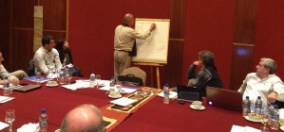 Barcelona Turisme Convention Bureau se presenta en Argentina y Chile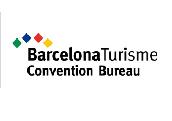 
Barcelona Convention Bureau, viene a la Argentina y a Chile para trabajar en primera persona la promoción de la oferta turística, cultural, de negocios, y hostelera de Barcelona, en un período en el que destaca la coyuntura de recuperación económica de este mercado, el crecimiento exponencial en el flujo turístico de argentinos hacia España y más concretamente hacia Barcelona y el sólido apoyo que desde la Oficina Española de Turismo en Buenos Aires se brinda al programa. Ver más en: http://www.turismo530.com/noticia_ampliada.php El tramo argentino del Dakar tendrá sorpresas en el Norte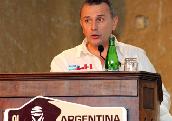 El director del Dakar, el francés Etienne Lavigne, se refirió así a las disficultades y retos que tendrán los competidores el año próximo en su recorrido argentino, que incluye siete provincias. "La etapa de Salta va a ser muy completa y totalmente nueva para los pilotos, lo que va a deparar sin dudas grandes desafíos”, afirmó. Ver más en: http://www.turismo530.com/noticia_ampliada.php 